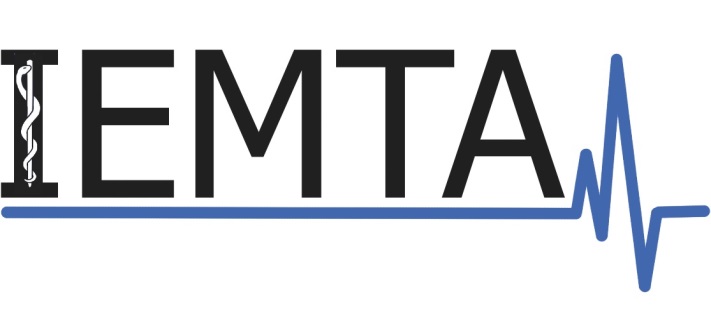 When completed, abstract forms should be emailed to educationiemta@gmail.comPlease use your surname followed by the word ‘abstract’ as the subject heading for the emailAbstract forms must be received by the extended deadline of 17.00 on 8th April 2018Abstracts will be judged by their scientific validity, importance, and relevance to Emergency Medicine. Abstracts are welcome from medical students and doctors with an interest with an interest in emergency medicine. Authors will receive notification of acceptance by the 15th April 2016. The authors of the highest rated abstracts submitted for oral presentation will be invited to give a lightening oral presentation. Other work will be invited in poster format.			 										Page 1/2                                                                                                                                                                                                                			Page 2/2TITLE OF PAPER: *Author(s) Title (Dr, Mr, etc), Professional Grade/ Student and Hospital/ University  (underline name of presenter)MAILING ADDRESS: Email: Telephone: My preferred format for the presentation of this abstract is (please circle):ORAL                               POSTERName of PRINCIPAL AUTHOR:  Date: AUTHOR(S):  Affiliated Emergency Department/ Hospital/ University:  EMAIL: BODY OF ABSTRACT: The abstract must be typed single-spaced and include no more than 300 words. Do not use a type size smaller than 10pt. Do not change the size of the text box. Do not include references. One Table or Figure is acceptable.TITLE  INTRODUCTION METHODSRESULTS CONCLUSION  